Next Steps for the CDPH School Antigen Program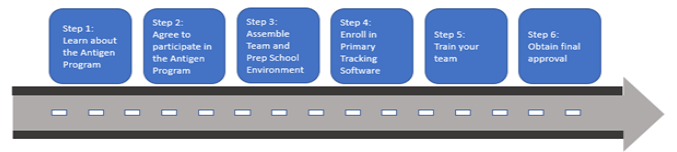 Step 1Learn about the Rapid Testing Program:   Fill out onboarding form: https://labsupport.powerappsportals.us/K12SchoolsAntigenTestingIntake/ Attend the required Information/Frequently Asked Questions session to learn more about our onboarding process (for organization lead)
Sessions are every Tuesday at 1:30pm –2:30 pm. https://cdph-ca-gov.zoom.us/j/3859373652  or watch a pre-recorded version https://www.youtube.com/watch?v=EW3XuaGRPNA Step 2Agree to participate in the program:Sign a Memorandum of Understanding (“MOU”), which is a participation agreement between your school/district and CDPH. This will be sent via DocuSign within 1-2 business days after completing our onboarding form. Expect an invitation to set up a Primary.Health tracking software account within 1-3 business days of MOU submission.Step 3Assemble Team for TrainingOrder the training test kits here. Order at least 40 tests per staff that needs to be trained and allow 7-10 days for processing and shipping.Identify a “Binax Lead” at each school site and have them fill out a form here. Identify additional team members who will be trained to help check-in students for testing on Primary.Health, observe self-swabbing, run the antigen tests, and log the results. Step 4Enroll in Primary.Health Tracking SoftwareCreate your organization's profile on Primary.Health Primary.Health Office Hours:
Mondays & Wednesdays from 1-2 pm 
https://us02web.zoom.us/meeting/register/tZwsc-6oqTovHdV2g1iDuMoNGWZi6QAeV6kc
Tuesdays, Thursdays, and Fridays from 9-10 am
https://us02web.zoom.us/meeting/register/tZIuceGprjkoGtFnz_FjbMgh7Ox4D2BLey6IFor questions about Primary.Health testing platform, including setting up your testing groups or questions about how the software works, please email: carapidtest@primary.healthStep 5Train Your Team:  CDPH Virtual Hands-On TrainingRegister for our required training.  All trainees should have testing kits to practice during the training session and should complete the required videos and readings.10 am Monday – Fridayhttps://cdph-ca-gov.zoom.us/meeting/register/tZcuceuurDosGNRgyeC1-BYM_ewV9cnBCUB6  3pm training Tuesday, Wednesday, and Friday https://cdph-ca-gov.zoom.us/meeting/register/tZUpf--ppjMvHd24E6EzDDdXM-Mzo5OomUnD Step 6Obtain Final Approval:Once all staff have completed training and passed the competency quiz, you should follow the link supplied by Primary.Health and attest that you and your staff have completed training and are ready to test.  Primary.Health will then open your test site.Questions about Primary.HealthTo find software training videos or to register for a training, visit our Primary.Health help site by logging into your account, scrolling to the bottom and selecting Help Site.Here is the Primary.Health Youtube Playlist for training videos to watch:Organization Leads Intro - Account OverviewSending Registration Link to ParticipantsHow to log and result an Antigen BinaxNOW TestVideo Tutorials: Primary Health Training LibraryFor formal training videos: https://my.primary.health/help/testing/basic-training-videos (Note: You will need to be logged onto the Primary.Health platform to access these resources).- For urgent issues, contact the Primary.Health call center at (650) 275-5419.PCR through Primary.HealthOrder PCR tests here: https://labsupport.powerappsportals.us/antigenreorder/ PCR test kits may be Color branded but are ordered on Primary.HealthPCR are returned to the Valencia Branch Lab via a courier like FedEx or UPS (not covered by the program), or by the free California Courier Network (CCN)Questions about How to order PCR on Primary.Health?  PCR Best Practices - 9.1.21Questions about California Courier Network (CCN)Available CCN boxes can be found here: https://chhsagency.maps.arcgis.com/apps/webappviewer/index.html?id=b2a700deeb8743709a7c26b8b4f1cf34To register with the CCN please fill out this onboarding survey:  https://www.surveymonkey.com/r/CCNTransportationForVBLTestingSites    Please email Abigail Loya abigail@mobile-med.com with questions